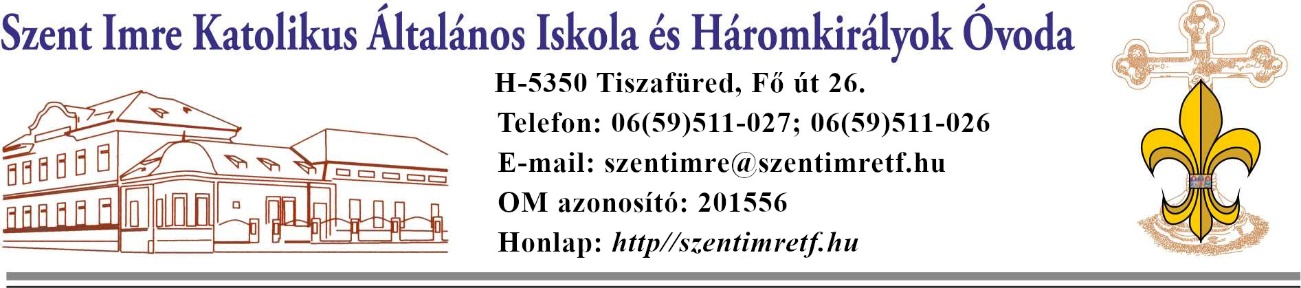 KÉRELEMbizonyítvány másodlat/új bizonyítvány kiállításához(Nyomtatott, olvasható betűkkel kérjük kitölteni)Kérelmező neve:.........................................................................................................................születéskori neve:.......................................................................................................................születési helye:...........................................................................................................................születési ideje:............................................................................................................................anyja leánykori neve: ................................................................................................................lakcíme (irányítószámmal): ......................................................................................................elérhetősége/telefonszáma:........................................................................................................melyik évben, melyik osztályban végzett: ................................................................................osztályfőnökének neve: ............................................................................................................A kérvény indoklása (elveszett, névváltozás stb.): …………………………………………...................................................................................................................................................................................................................................................................................................................................................Megjegyzés...........................................................................................................................................................................................................................................................Dátum: .........................................................................................................  kérelmező ill. meghatalmazott aláírásaA 20/2012. (VIII. 31.) EMMI rendelet 96.§ (6) bekezdése alapján a bizonyítvány ismételt kiállítása illetéket von maga után, melynek mértéke a 2002. évi XLII. tv. 12. számú mellékletének 8. pontja értelmében 3000 Ft illetékbélyeg befizetésének igazolásával lesz érvényes. A másodlatot kiállította/bizonyítványt kiadta: .Dátum: Tiszafüred, ...............................................................Urbánné Tóth RitaigazgatóSzent Imre Katolikus Általános Iskolaés Háromkirályok ÓvodaA bizonyítványt/bizonyítvány másodlatot átvettem: Dátum: ................................................... ...................................................................... kérelmező ill. meghatalmazott aláírás